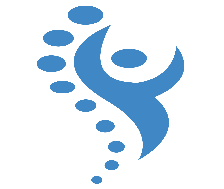 Titolo in italiano Times New Roman, 18; centratoTitle in English Times New Roman, 14; centrato (obbligatorio per Articoli di Ricerca, Revisioni della Letteratura, Case Report e Report Brevi)Nome Iniziale secondo nome Cognome1, Nome Iniziale secondo nome Cognome2,Nome Iniziale secondo nome Cognome3 Times New Roman, 12; centrati1Affiliazione2Affiliazione3Affiliazione Times New Roman, 10; centrateRiassunto (obbligatorio per Articoli di Ricerca, Revisioni della Letteratura, Case Report e Report Brevi)Times New Roman, 10; interlinea singola. (lunghezza massima 150 parole)Parole chiave: parola chiave, parola chiave, parola chiave. (massimo 5; fare riferimento alla terminologia del dizionario Medical Subject Headings [MeSH] della National Library of Medicine)Abstract (obbligatorio per Articoli di Ricerca, Revisioni della Letteratura, Case Report e Report Brevi)Times New Roman, 10; interlinea singola.Key words: key word, key word, key word.Testo Times New Roman, 12; interlinea singola; rientro prima riga 0,35 cm (lunghezza massima 5000 parole escluse bibliografia, tabelle e didascalie delle figure; un’eventuale lunghezza maggiore va concordata con la Direzione).Gli articoli di ricerca devono essere strutturati in introduzione, materiali e metodi, risultati, discussione, conclusioni.I case report devono essere strutturati in introduzione, descrizione del caso, discussione, conclusioni.Titolo del paragrafoTimes New Roman, 12; interlinea singola; rientro prima riga 0,35 cm.Titolo del sottoparagrafoTimes New Roman, 12; interlinea singola; rientro prima riga 0,35 cm.Tabella 1: Times New Roman, 12. (tabella centrata, titolo e legenda giustificati senza rientri)Fonte o specifiche: Times New Roman, 10.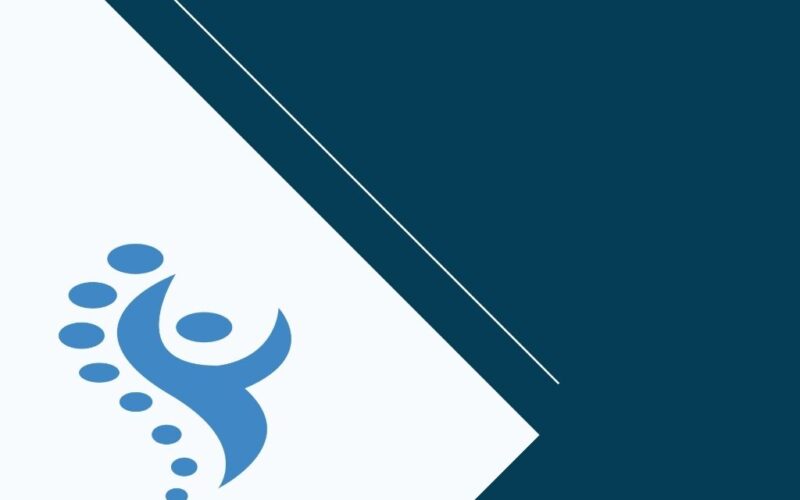 Figura 1: Times New Roman, 12. (figura centrata, didascalia giustificata senza rientro)Fonte: Times New Roman, 10.BibliografiaTimes New Roman, 10; interlinea singola; elenco numerato; sporgente 0,5 cm.Times New Roman, 10.Times New Roman, 10.(massimo 50 voci bibliografiche)Redatta secondo il Vancouver Style: tutte le voci bibliografiche devono essere citate nel testo con numeri arabi progressivi posti ad esponente (carattere apice); la lista delle voci bibliografiche deve essere presentata nell’ordine in cui le singole voci vengono citate nel testo, con numerazione araba, senza parentesi.Per ciascuna voce bibliografica: cognomi per esteso seguiti dalle iniziali dei nomi degli autori senza punto; riportare al massimo i primi 6 Autori, eventualmente seguiti da “et al.”; titoli delle riviste abbreviati secondo la National Library of Medicine senza punto, qualora indicizzate; titoli per esteso delle riviste non indicizzate; iniziale maiuscola solo per la prima parola del titolo del lavoro.Esempi di corretta citazione bibliografica per:articoli in riviste:Monticone M, Frizziero A, Rovere G, Vittadini F, Uliano D, La Bruna S, et al. Hyaluronic acid intra-articular injection and exercise therapy: effects on pain and disability in subjects affected by lower limb joints osteoarthritis. A systematic review by the Italian Society of Physical and Rehabilitation Medicine (SIMFER). Eur J Phys Rehabil Med. 2016 Jun;52(3):389-399.monografie:Cannata G, Foti C. Tutori, ortesi, protesi, ausili. Testo-Atlante per le Professioni dell’Area Sanitaria. Roma: UniversItalia; 2020.capitoli in monografie:Foti C, Ljoka C, Della Bella G. Le ortesi. In: Valobra GN, Gatto R, Monticone M. Nuovo Trattato di Medicina Fisica e Riabilitazione. Vol. 2, Tecniche. Torino: UTET; 2008. p. 969-990.Le citazioni da Internet dovranno essere corredate dalla data di consultazione tra parentesi quadre e dal link con collegamento ipertestuale:Martini F, Beretta G, Bortone A, Caltagirone C, Carletti M, Casciello M, et al. La centralità della Persona in riabilitazione: nuovi modelli organizzativi e gestionali. Quaderni del Ministero della Salute. Roma: Istituto Poligrafico e Zecca dello Stato. 2011 Mar-Apr [consultato 7 ott 2020];(8):[139 p.]. Disponibile su:http://www.quadernidellasalute.it/imgs/C_17_pubblicazioni_1705_allegato.pdfPer ulteriori dettagli ed esempi, consultare:Patrias K. Citing medicine: the NLM style guide for authors, editors, and publishers [Internet]. 2nd ed. Wendling DL, technical editor. Bethesda (MD): National Library of Medicine (US); 2007 [updated 2015 Oct 2; cited 2020 Oct 7]. Available from:http://www.nlm.nih.gov/citingmedicineConflitti di interessiSpecificareoppureGli Autori dichiarano l’assenza di conflitti di interessi.FinanziamentiSpecificareoppureGli Autori dichiarano di non aver ricevuto finanziamenti.Contributi degli AutoriSpecificareoppureTutti gli Autori hanno contribuito in egual misura all’articolo.CongressiQuesto articolo è stato presentato come relazione/comunicazione/poster al Congresso… tenuto a… il…RingraziamentiTimes New Roman, 10.Colonna 1Colonna 2Colonna 3Colonna 4Colonna 5Riga 1123123123123123Riga 2123123123123123